10-ES SZÁMÚ ÁLTALÁNOS ISKOLA SZATMÁRNÉMETIELSŐ OSZTÁLY TANÍTÓNŐ: BARANYAI ZSUZSASomfai Anna: IdőbankIDŐBANK- Anyanyelvi kommunikáció óra     - ismerkedés a bank, időbank, számla, kamat, szófogalmával    - a bank, időbank, számla, kamat szavak szótagolása, hangokra bontása    -  aszókincs bővítés új kifejezésekkel–--  párbeszéd gyakorlása (banki alkalmazott és ügyfél között)- SZEREPJÁTÉK   Ma bankba megyek….- Mi lenne ha? Didaktikai játék.  Ha sok időt vásároltak az időbankban, mivel és kivel töltenék el? - véleménynyilvánítás- Fantázia fejlesztése: Hogyan képzeled el az időbankot? – rajz készítéseÉpp időt kaptak, amit főleg játszásra és alvásra használnának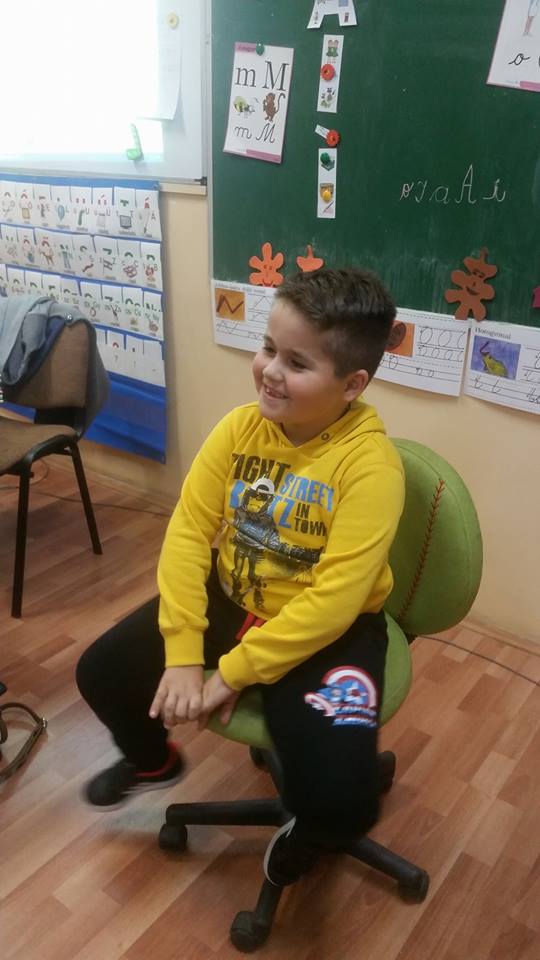 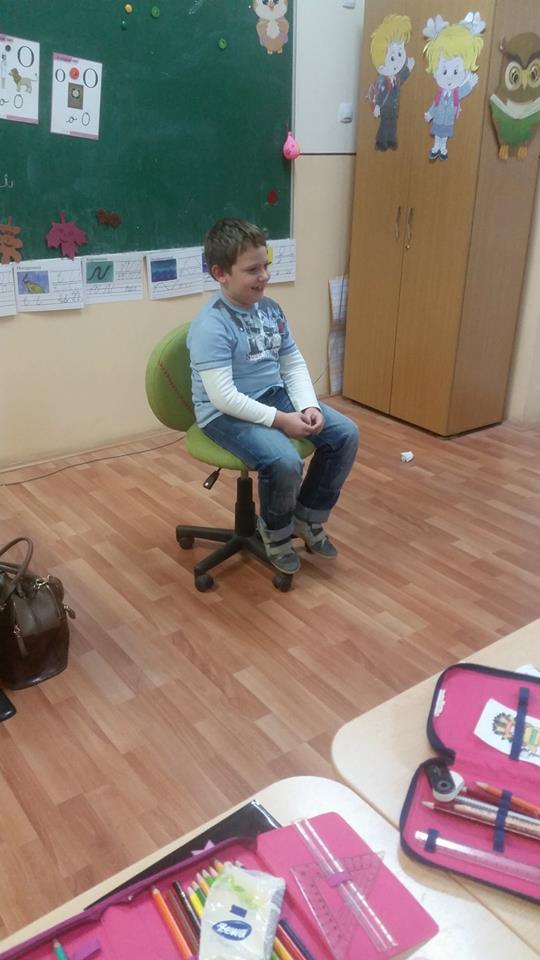 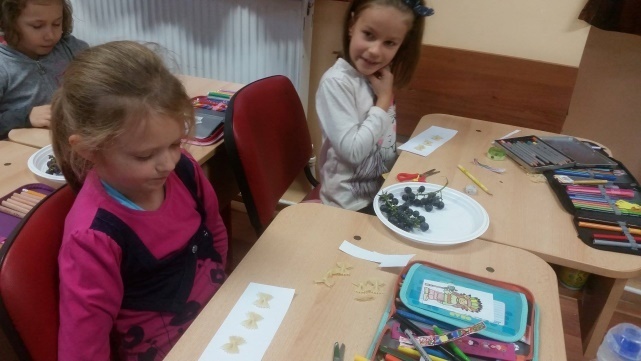 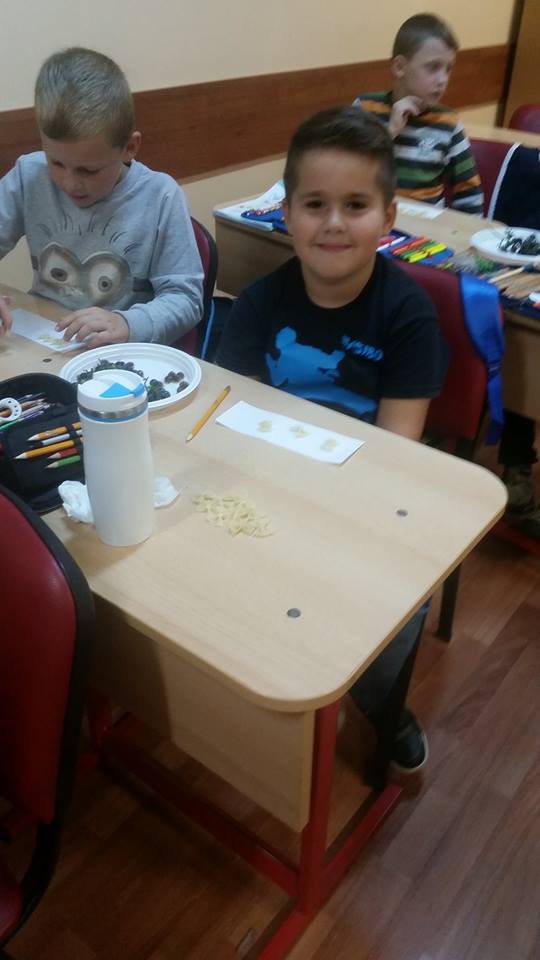 Az idő, bank, számla szavak hangokra bontása tészta segítségével